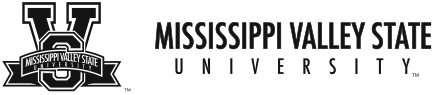 ANNUAL REPORTAdministrative, Student, and Academic Support UnitsUnit Name:Reporting Period:Unit Mission Statement:Link to University Mission Statement:EXPECTED OUTCOME #1:   Link to Strategic Plan:  State Means of Assessment:  Describe Data Collection Plan:  Define Criteria for Success (Target):   Describe Data Collected and Data Analysis:   Indicate Whether Criteria for Success Were Met:  Describe How Assessment Results Were Used to Improve Unit:   EXPECTED OUTCOME #2:   Link to Strategic Plan:  State Means of Assessment:  Describe Data Collection Plan:  Define Criteria for Success (Target):   Describe Data Collected and Data Analysis:   Indicate Whether Criteria for Success Were Met:  Describe How Assessment Results Were Used to Improve Unit:   EXPECTED OUTCOME #3:   Link to Strategic Plan:  State Means of Assessment:  Describe Data Collection Plan:  Define Criteria for Success (Target):   Describe Data Collected and Data Analysis:   Indicate Whether Criteria for Success Were Met:  Describe How Assessment Results Were Used to Improve Unit:   Describe the accomplishments and challenges your unit has experienced over this reporting period as they relate to your unit mission, the University Mission Statement or the University Strategic Plan.  1.  Describe any necessary budget adjustments that will be recommended based on Part I (Outcomes Assessment) and Part II (Accomplishments and Challenges).  If your department/division has multiple budgets, be sure to include a description of recommended adjustments for each budget.  2.  Attach a copy of the official budget recommendation forms to be submitted to the Office of Business and Finance for each of your budgets.  PART IOUTCOMES ASSESSMENT PLAN/REPORTPART IIACCOMPLISHMENTS AND CHALLENGESACCOMPLISHMENTSLink to Unit Mission, University Mission, or University Strategic PlanCHALLENGESLink to Unit Mission, University Mission, or University Strategic PlanPART IIIBUDGET IMPLICATIONS